T.CKUMRU KAYMAKAMLIĞIKumru İlçe Milli Eğitim MüdürlüğüKUMRU’DA 4 MEVSİM PROJESİ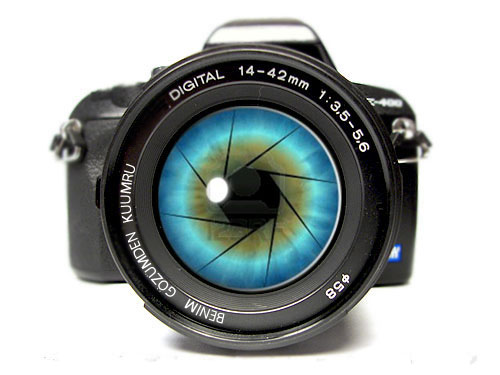 ”Saklı güzellikleri keşfetmeye hazır mısınız? Kumru sizi bekliyor.”Kap fotoğraf makinanı, çık sokağa!PROJENİN ADI:Kumru’da 4 MevsimPROJENİN SORUMLUSU:Kumru Kaymakamlığı Proje OfisiSEKRETERYA:Kumru Kaymakamlığı Proje OfisiPROJENİN SLOGANI:Kap fotoğraf makinanı ,çık sokağa!PROJE ÇALIŞMA GRUBU:Komisyon, gönüllü öğretmen ve velilerPROJENİN AMACI:İlçemizin tarihi ve kültürel özellikleri ve güzelliklerini tanımak, tanıtmakFotoğraf Sanatını tanımak, tanıtmak ve yaymak.PROJENİN UYGULANIŞI:Proje kapsamında yapılacak yarışma için oluşturulan komisyon tarafından düzenlenen şartname ve afişler ile tüm ilçe okullarında gerekli duyuru yapılacakEserler son teslim tarihini takiben komisyon değerlendirmesi ile dereceye girenler ve sergilenmeye uygun görülenler belirlenecek Dereceye girenlerin Kumru Kaymakamlığı ve İlçe Milli Eğitim Müdürlüğü tarafından hediyelendirilmesi  Dereceye giren ve uygun görülen diğer eserler sergilenecekEserlerin yerel basın yayın organlarında ve kurumsal internet sitelerinde sunumu ve tanıtımı yapılacakDereceye giren ve uygun görülen diğer eserlerin Kumru Kaymakamlığı internet sitesi(www.kumru.gov.tr), İlçe Milli Eğitim Müdürlüğü internet sitesi(www.kumrumeb.gov.tr), ulusal ve yerel medyada yayınlanması ve sosyal paylaşım  sayfalarında yayınlanması sağlanacaktır.PROJENİN DUYURULMASI:Öğrencilere okullarda afişler ve ilan ile duyurulacaktır.ÇALIŞMANIN SÜRESİ:Dört ayELDE EDİLEN ÇIKTILAR:Daha sonra değerlendirilecektir.SONUÇ:Daha sonra değerlendirilecektir.YER:Kumru İlçesiİLETİŞİM:Kumru Milli Eğitim MüdürlüğüTel:       04526412030Adres: Samur Mahallesi Atatürk Caddesi Belediye Binası Kat 4 52800 Kumru / ORDU PAYDAŞLARI:Kumru Kaymakamlığıİlçe Milli Eğitim MüdürlüğüGönüllü öğretmen ve velilerÖğrencilerPROJEDE GÖREV ALACAK KİŞİ, KURUM VE KURULUŞLAR:Kumru Kaymakamlığıİlçe Milli Eğitim MüdürlüğüBahar YURDAKUL, Arzu ELBİR, Oğuz BAYIK, Songül AKDENA, Özcan GÜN, Cemalettin LAFCI İlçedeki Sivil Toplum Kuruluşları ve Gönüllü KişilerGönüllü öğretmen ve velilerÖğrenciler	PROJENİN MALİYETİ:Masraflar projede görev alacak kişi, kurum ve kuruluşlar tarafından karşılanacaktır.Uygun görüşle arz ederim.						Suat EVİN  İlçe Milli Eğitim Müdürü	…/01/2016	  Uygundur.   			Ahmet Ali ÖZDEMİRKumru KaymakamıPROJENİN ADIKUMRU’DA 4 MEVSİMPROJENİN SLOGANIKAP FOTOĞRAF MAKİNANI, ÇIK SOKAĞA!PROJEYİ HAZIRLAYAN KURULUŞKUMRU KAYMAKAMLIĞI PROJE OFİSİPROJENİN YASAL DAYANAĞI1739 SAYILI MİLLİ EĞİTİM TEMEL KANUNU MEB İLKÖĞRETİM VE ORTAÖĞRETİM KURUMLARI SOSYAL ETKİNLİKLER YÖNETMELİĞİPROJENİN KAPSAMIProje ilçemiz ilk ve ortaöğretim  öğrencilerini kapsamaktadır.PROJENİN KONUSU       Kumru konulu fotoğraf yarışmasıPROJENİN GEREKÇESİ- İlçemizin özellikleri ve güzel yönlerine farklı bir perspektiften bakma ihtiyacı-Fotoğraf Sanatı hakkında farkındalık oluşmasıPROJENİN AMACI-İlçemizin tarihi ve kültürel özellikleri ve güzelliklerini tanımak, tanıtmak-Fotoğraf Sanatını tanımak, tanıtmak ve yaymakPROJENİN HEDEFİ-Sahip olduğumuz güzelliklerin değerinin hatırlatılması-Estetik bakış açısına sahip bireyler kazanmak-Çevre duyarlılığı kazandırmak-Öğrencilerin hobi edinmesine yardımcı olmakPROJENİN ÖZETİİlköğretim ve Ortaöğretim öğrencilerinden, fotoğraf yarışması bazında ilçemizin tarihi ve kültürel özelliklerini yansıtan ve mevsimsel olarak değişen yüzünü estetik kaygıyla fotoğraflamaları istenecektir. Dereceye giren ve diğer uygun görülen eserler sergilenecektirPROJE ÇALIŞMA GRUBUBAHAR YURDAKUL (GÖR. SAN. ÖĞRT.)ARZU ELBİR (GÖR.SAN.ÖĞRT.)OĞUZ BAYIK (GÖR.SAN.ÖĞRT.)SONGÜL AKDENA (GÖR.SAN.ÖĞRT.)ÖZCAN GÜN (BİL.TEK. ÖĞRT.)CEMALETTİN LAFCI(TEK.TAS.ÖĞRT.)KATILIM KOŞULLARI VE ŞARTLARFotoğraf yarışması, Seçici Kurul Üyeleri ile birinci derece yakınlıkları olanlar dışında, Türkiye Cumhuriyeti uyruklu, ilçemizdeki tüm İlk ve Ortaöğretim öğrencilerine açıktır. Fotoğrafların, fotoğraf makinesiyle ve yarışmacı tarafından çekilmiş olması gerekmektedir. Size ait olmayan fotoğraflarla başvurmanız halinde, telif haklarıyla ilgili hukuksal sorumluluk şahsınıza ait olacaktır. Yarışmaya eser gönderenler, eserlerin kendilerine ait olduğunu beyan ve taahhüt etmiş sayılacaklardır.Yarışmaya gönderilecek eserler daha önce başka bir yarışmada derece ve ödül almamış olmalıdır. Yarışmaya katılmak üzere gönderilen çalışmaların geri verilmesi söz konusu değildir.Her yarışmacı yarışmaya 3 (üç) fotoğraf ile katılabilir. Yarışmaya katılacak eserler hem basılı hem de dijital ortamda (CD’de) teslim edilmelidir.Yarışmaya katılım formunu www.kumrumeb.gov.tr internet adresinden ve okul müdürlüklerinden temin edebilirsiniz.Yarışmacılar başvuru formunda rumuzlarını yazmalıdırlar. Eser aynı zarf içine koyulabilir. Başvuru formu üzerinde rumuz yazılı kapalı bir zarf içinde, eserlerin basılı kopyaları ve dijital kopyaların yer aldığı CD ile aynı zarf içine yerleştirilerek zarfın üzerine “KUMRU’DA 4 MEVSİM FOTOĞRAF YARIŞMASI” yazılarak okul idarelerine teslim edilecektir.Yarışmaya son katılım tarihi 06 Mayıs 2016’dır.Gönderilecek eserler, T.C. kanunlarına ve genel ahlak kurallarına aykırı olmayacaktır. Bu tür eserler, doğrudan ve haber verilmeksizin değerlendirme dışı bırakılacaktır. Yarışmaya katılanlar, bu şartname hükümlerini kabul etmiş sayılırlar.ESERLERDE ARANACAK TEKNİK ÖZELLİKLER :Basılı kopya 20X30 boyutlarında fotoğraf kağıdına basılmalı, herhangi bir başka yüzeye yapıştırılmamalı, kenarlarında paspartu ya da boşluk bırakacak bir çerçeve bulunmamalıdır. Basılı kopyanın arka yüzeyinde sağ alt köşeye, rumuz ve esere verilen ad yazılmalıdır. Yarışmacıya ilişkin herhangi bir kimlik bilgisi veya adres, eserin herhangi bir yerine veya dijital kopyasına kesinlikle yazılmamalıdır.Dijital kopya çekilen makinenin orijinal çözünürlüğünde JPEG formatında CD’ye kaydedilmeli ve eserin rumuzu dosya adı olarak kaydedilmelidir.Fotoğrafların orijinal görüntüleri değiştirilmeden yapılan müdahaleler kabul edilir. Fotoğrafın aslı değiştirilmemelidir. Jüri gerektiği takdirde fotoğrafın aslını isteyebilir. 